      ҠА	РАР                                                                   ПОСТАНОВЛЕНИЕ«___»____________2019 й.              №_____                  «___»___________2019 г.О назначении собрания гражданв сельском поселении Кандринский сельсовет муниципального  района Туймазинский район Республики БашкортостанВ соответствии с Федеральным законом от 6 октября 2003 г. № 131-ФЗ «Об общих принципах организации местного самоуправления в Российской Федерации», Уставом сельского поселения Кандринский сельсовет муниципального района Туймазинский  район Республики Башкортостан  ПОСТАНОВЛЯЮ:1. Назначить и провести собрания граждан в населенных пунктах сельского поселения Кандринский сельсовет муниципального района Туймазинский  район Республики Башкортостан согласно приложению № 1 к настоящему постановлению.2. Утвердить вопросы повестки дня собрания граждан:1) О  пресечении торговли контрафактной спиртосодержащей продукции. О создании рабочей группы для ведения профилактической работы, принятия комплекса мер по предупреждению нелегальной продажи алкогольной продукции.    2) О реализации на территории населенного пункта межведомственной программы  «Здоровое село».3) Об обеспечении  пожарной безопасности населения на территории сельского поселения; о приобретении и установке пожарных извещателей.4) Обсуждение вопросов благоустройства населенных пунктов, в том числе:- определение улицы, подлежащей асфальтированию в рамках реализации республиканской программы «Родная улица» (для населенных пунктов с населением более 1000 человек).3. Образовать комиссию по организации и проведению собраний граждан, утвердив ее состав согласно приложению № 2 к настоящему постановлению.4. Обнародовать настоящее постановление в  здании администрации сельского поселения по адресу:  село Кандры, ул.Ленина, 16,  и разместить на официальном сайте сельского поселения Кандринский  сельсовет.Глава сельского поселениямуниципального      района    Туймазинский           районРеспублики  Башкортостан                                            Р.Р.Рафиков	       Приложение № 1к постановлению главы сельского поселенияКандринский сельсоветмуниципального районаТуймазинский район РБ№___ "___"________2019 г.Населенные пункты сельского поселения Кандринский сельсоветмуниципального района Туймазинский район Республики Башкортостан, в которых проводятся собрания граждан             Глава сельского поселения             муниципального      района                 Туймазинский           район             Республики  Башкортостан                                      Р.Р.Рафиков Приложение № 2к постановлению главы сельского поселенияКандринский сельсоветмуниципального районаТуймазинский район РБ№___ "____"_______2019 г.Комиссия по организации и проведению собраний граждан     1.Рафиков Р.Р.- председатель комиссии (глава сельского поселения Кандринский                                                                         сельсовет);     2.Нигматуллина Л.Т.- секретарь комиссии (управляющий делами) ;     3.Члены комиссии:         Вахитова Э.З. (юрисконсульт Администрации);         Нуретдинова О.И. (специалист Администрации);         Хисматуллина Р.Д.(специалист Администрации);         Набиуллина Р.Р.(депутат Совета сельского поселения                                    Кандринский сельсовет по согласованию).             Глава сельского поселения             муниципального      района                 Туймазинский           район             Республики  Башкортостан                                      Р.Р.Рафиков БашҠортостан Республикаһының Туймазы  районы муниципаль районының  Ҡандра ауыл советы ауыл биләмәһе башлығы452765, Ҡандра ауылы,  Ленин урамы, 16Тел. 8(34782) 4-74-52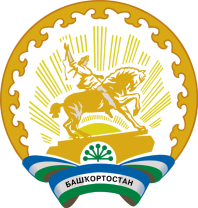 Глава сельского поселения Кандринский сельсовет     муниципального района               Туймазинский район    Республики Башкортостан452765, село Кандры, ул.Ленина, 16Тел. 8(34782) 4-74-52 №№Наименование населенного пунктаДата, время и место проведения собрания граждан1с.Ермухаметово15.03.2019 18.00 ч. СДК села2с.Первомайское19.03.2019 18.00 ч. СДК села3с.Кандры14.03.2019 18.00 ч. зал совещаний Администрации с.Кандры4с.Кандры-Кутуй20.03.2019 18.00 ч. СДК села